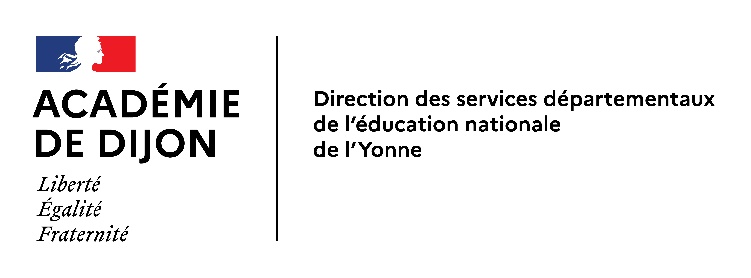 Annexe 1 – EILE – Rentrée 2021
Nom et adresse de l’école : Nombre d’élèves préinscrits pour la rentrée 2021 (d’après le retour du bulletin d’inscription complété par les familles)Arabe :Turc :
Italien :
Portugais :
Fait leSignature :Document à retourner au plus tard le 28 mai 2021 au secrétariat de votre circonscription pour transmission au pôle PV2E.